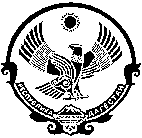                                  РЕСПУБЛИКА  ДАГЕСТАНМУНИЦИПИАЛЬНОЕ ОБРАЗОВАНИЕ«СЕЛЬСОВЕТ «САГАСИ-ДЕЙБУКСКИЙ»Индекс: 368563,Республика Дагестан, Каякентский район, с.Сагаси-Дейбук.ПОСТАНОВЛЕНИЕ№ ___От ___  _____ 2018 г.Об организации пожарно-профилактической работы в жилом секторе и на объектах с массовым пребыванием людей.Во исполнение Федеральных законов от 06.10.2003 № 131-ФЗ «Об общих принципах организации местного самоуправления в Российской Федерации», от 21.12.1994 № 69-ФЗ «О пожарной безопасности», от 22.07.2008 № 123-ФЗ «Технический регламент о требованиях пожарной безопасности», а также в целях повышения уровня противопожарной защиты жилого сектора и объектов с массовым пребыванием людей, повышения ответственности организаций, должностных лиц и граждан в сфере обеспечения пожарной безопасности на территории муниципального образования  «сельсовет Сагаси-Дейбукский», для минимизации материальных и социальных потерь от пожаров в жилых помещениях и помещениях с массовым пребыванием людей, постановляю:Утвердить Положение о порядке организации и проведения пожарно-профилактической работы в жилом секторе и на объектах с массовым пребыванием людей на территории муниципального образования  «сельсовет Сагаси-Дейбукский» согласно приложению.Сектору  по общим вопросам, ЖКХ, строительства, транспорта, архивному делу, культуре, спорту, молодежной политике, ВУС, ГО и ЧС администрации муниципального образования «сельсовет Сагаси-Дейбукский»: Организовать и постоянно проводить пожарно-профилактическую работу в населенных пунктах, в том числе обеспечить их агитационными материалами, оказать необходимую практическую и методическую помощь;Активизировать работу по пропаганде мер пожарной безопасности в жилом секторе.  2.3.Рекомендовать руководителям предприятий, организаций, учреждений с массовым пребыванием людей независимо от организационно-правовых форм собственности: 2.3.Постоянно проводить пожарно-профилактическую работу и противопожарную пропаганду с работающим персоналом. 2.4.Для организации пожарно-профилактической работы и противопожарной пропаганды назначить приказами по организациям работников, прошедших обучение мерам пожарной безопасности по специальным программам в учебно-методическом центре по гражданской обороне и чрезвычайным ситуациям Республики Дагестан. 3.Главе администрации вести постоянную пожарно-профилактическую и пропагандистскую работу в жилом секторе, инструктажи с населением с целью предупреждения пожаров и гибели на них людей. 4.Опубликовать настоящее постановление в газете «Луч справедливости» и разместить на официальном сайте муниципального образования «сельсовет Сагаси-Дейбукский» Каякентского района .5.Настоящее постановление вступает в силу со дня его опубликования.6.Контроль за исполнением настоящего постановления оставляю за собой.         Глава МО «сельсовет Сагаси-Дейбукский»	             Алиев И.Г.                                                       Приложение к постановлению Главы МО.ПОЛОЖЕНИЕ о порядке организации и проведения пожарно-профилактическойработы в жилом секторе и на объектах с массовым пребыванием людей на территории муниципального образования  «сельсовет Сагаси-Дейбукский»1. Общие положения1.1. Положение о порядке организации и проведения пожарно-профилактической работы в жилом секторе и на объектах с массовым пребыванием людей на территории муниципального образования  «Кисельнинское сельское поселение» определяет цели, задачи, порядок и периодичность проведения противопожарной пропаганды и обучения населения мерам пожарной безопасности.1.2. К объектам проведения профилактической работы относятся: жилой сектор, учреждения с массовым пребыванием людей.1.3. Основными целями пожарно-профилактической работы являются:	- снижение количества пожаров и степени тяжести их последствий;- минимизацию материальных и социальных потерь от пожаров в этой сфере;- совершенствование знаний населения в области пожарной безопасности;	- принятие мер по устранению нарушений требований пожарной безопасности.1.4. Основными задачами в сфере обучения населения мерам пожарной   безопасности и проведения противопожарной пропаганды являются:- совершенствование знаний и навыков населения по организации и проведению мероприятий, направленных на предотвращение пожаров, порядку действий при возникновении пожара, изучению приемов применения первичных средств пожаротушения;- повышение эффективности взаимодействия администрации муниципального образования  «сельсовет Сагаси-Дейбукский», учреждений, организаций и населения в сфере обеспечения пожарной безопасности;- совершенствование форм и методов противопожарной пропаганды;- оперативное доведение до населения информации в области пожарной безопасности;- создание условий для привлечения граждан на добровольной основе к деятельности по предупреждению и тушению пожаров, а также участия населения в борьбе с пожарами.В ходе профилактической работы отрабатывается задача по комплексному использованию сил и средств по предупреждению пожаров и гибели людей при них в жилом секторе и на объектах с массовым пребыванием людей, привлечению заинтересованных надзорных органов, правоохранительных органов, а также общественности.       Меры пожарной безопасности – действия по обеспечению пожарной безопасности, в том числе по выполнению требований пожарной безопасности.Профилактика пожаров - совокупность превентивных мер, направленных на исключение возможности возникновения пожаров и ограничение их последствий;Противопожарная пропаганда - целенаправленное информирование общества о проблемах и путях обеспечения пожарной безопасности, осуществляемое через средства массовой информации, посредством издания и распространения специальной литературы и рекламной продукции, устройства тематических выставок, смотров, конференций и использования других, не запрещенных законодательством Российской Федерации форм информирования населения.2. Организация противопожарной пропаганды2.1. Администрации городских и сельских поселений проводят противопожарную пропаганду посредством:- изготовления и распространения среди населения противопожарных памяток, листовок;- изготовления и размещения социальной рекламы по пожарной безопасности;- организации конкурсов, выставок, соревнований на противопожарную тематику;- привлечения средств массовой информации;- размещение информационного материала на противопожарную тематику на сайтах администраций Каякентского муниципального района,  и сельских поселений в сети Интернет.Учреждениям рекомендуется проводить противопожарную пропаганду посредством:- изготовления и распространения среди работников организации памяток и листовок о мерах пожарной безопасности;- размещения в помещениях и на территории учреждения информационных стендов пожарной безопасности;Противопожарная пропаганда проводится в соответствии с законодательством за счет средств соответствующего бюджета.2.2. Для организации работы по пропаганде мер пожарной безопасности, обучения населения мерам пожарной безопасности на территориях городских и сельских поселений назначается ответственное должностное лицо.2.3. На противопожарную пропаганду и обучение в местных бюджетах  в обязательном порядке предусматриваются денежные средства.2.4. Противопожарная пропаганда и обучение населения мерам пожарной безопасности проводится на постоянной основе и непрерывно.2.5. При организации пожарно-профилактической работы в жилом секторе и на объектах с массовым пребыванием людей проверяется соблюдение требований пожарной безопасности, в том числе:- выполнение организационных мероприятий по соблюдению пожарной безопасности;- содержание территории, зданий и сооружений и помещений;- состояние эвакуационных путей и выходов;- готовность персонала организации к действиям в случае возникновения пожара;- наличие и оснащение добровольной пожарной дружины в соответствии с действующим законодательством;- организация и проведение противопожарной пропаганды и обучения работников учреждений и организаций мерам пожарной безопасности в соответствии с действующим законодательством;- проведение совместных рейдов с отделом надзорной деятельности и профилактической работы Каякентского района по проверке противопожарного состояния мест проживания лиц, ведущих асоциальный образ жизни, и мест проживания неблагополучных семей.2.6. Для проведения пожарно-профилактической и пропагандистской работы на территории муниципального образования  «сельсовет Сагаси-Дейбукский» привлекаются:- должностные лица администрации муниципального образования  «сельсовет Сагаси-Дейбукский»;- сотрудники отдела по делам ГО и ЧС администрации Каякентского муниципального района;- сотрудники отдела надзорной деятельности и профилактической работы Волховского района (по согласованию);- сотрудники отдела Министерства внутренних дел России по Каякетскому району Республики Дагестан (по согласованию)- работники организаций, учреждений, прошедшие обучение мерам пожарной безопасности по специальным программам;- руководители общественных организаций (по согласованию).